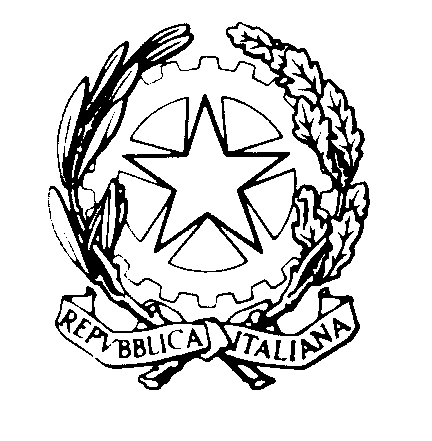 TRIBUNALE DI REGGIO CALABRIASEZIONE DEL DIBATTIMENTO                                                                             Al Segretario del Consiglio dell’Ordine degli Avvocati di Reggio CalabriaOggetto: UDIENZA MONOCRATICA DEL 20.4.2023 – GIUDICE FLAVIO TOVANI – AULA 5Si comunicano le fasce orarie di trattazione dei processi dell’udienza indicata in oggetto per la cortese pubblicazione sul sito istituzionale del C.O.A. (con riserva di comunicare eventuali aggiornamenti e modifiche).Si ringrazia. Reggio Calabria, 17 aprile 2023										Il GiudiceFlavio Tovani n.  ordineoreR.G.N.R. – R.G. Dib.19,102183/22 – 727/2329,202924/20 – 1607/22310,453635/19 – 1850/20410,505174/19 – 1666/20511,404831/13 – 902/15612,004316/19 – 1604/21712,205988/17 – 1833/20813,004545/17 – 1279/18913,505457/20 – 209/221014,355022/15 – 1499/181114,45641/16 – 685/181214,501757/17 – 45/191315,104056/17 – 697/201416,103793/16 – 140/201516,508/22 – 1/22